Аннотация рабочей программы дисциплины«Патологическая анатомия, клиническая патологическая анатомия» для студентов 3,4 курса, Специальность:  060103- педиатрия, форма обучения очная1. Цель и задачи дисциплины Целью преподавания патологической анатомии, клинической патологической анатомии является формирование материалистического фундамента для познания клинических дисциплин, навыков сопоставления морфологических изменений с  клиническими проявлениями основных общепатологических процессов и наиболее распространенных заболеваний взрослых и детей.Задачами патологической анатомии, клинической патологической анатомии  являются:приобретение студентами знаний по этиологии, патогенезу и морфологии важнейших заболеваний;обучение студентов важнейшим методам макроскопической и микроскопической диагностики заболеваний и патологических процессов;обучение студентов распознаванию патологического процесса по макро- и микроскопической картине; обучение студентов оформлению медицинской документации; ознакомление студентов с принципами организации и работы морфологической лаборатории и патологоанатомического отделения2.Место дисциплины в структуре основной образовательной программыДисциплина патологическая анатомия, клиническая патологическая анатомия относится к базовой части математического, естественнонаучного цикла ФГОС ВПО по специальности педиатрия.  Для изучения данной дисциплины необходимы следующие знания, умения и навыки, формируемые предшествующими дисциплинами:1) анатомия человека, топографическая анатомияЗнания: основных методов  анатомических исследований и анатомические термины (русские и латинские);  анатомии и топографии органов, систем и аппаратов органов, детали их строения и основные функции; взаимоотношения органов друг с другом; проекцию органов на поверхности тела; основные этапы развития органов (органогенез); основных вариантов строения и возможные пороки развития органов.Умения: владеть анатомической терминологией (по-русски и по-латыни);  находить и показывать на анатомических препаратах части органов, отдельные образования; Навыки: определения  места расположения и проекции органов, крупных сосудов, костных образований на поверхности тела2) биология, экологияЗнания: общих закономерностей существования и развития организмов на разных уровнях организации жизни;  биологических особенностей воспроизведения организмов,  закономерности наследования признаков, виды изменчивости;  основных этапов онтогенеза человека (сперматогенез,  овогенез, закономерности эмбриогенеза и периоды постнатального онтогенеза);  видов гомеостаза и механизмы его поддержания на разных уровнях организации;  механизмов  и проявлений регенерации в процессе филогенеза; закономерностей преобразования органов и систем органов в ходе филогенеза. Умения:  работать с микроскопом, оптическими и простыми лупами; самостоятельно приготовить временные препараты для гистологического исследования биологических объектов.Навыки: определения митотической активности в различных тканях;  решения генетических задач с прогнозированием степени риска проявления признака заболевания в поколении. 3) гистология, эмбриология, цитологияЗнания: общих закономерностей, присущие клеточному уровню организации живой материи, и конкретных особенностей  клеток различных тканей; микроскопического строения структур тела человека; видов микроскопии и их информативность.Умения: пользоваться микроскопом, определять по гистологической картине ткани органов. Навыки: описания гистологической картины; использования определенных методов гистологической окраски. Изучение данной дисциплины необходимо для освоения знаний, умений и навыков по следующим дисциплинам: факультетская терапия;госпитальная терапия;общая хирургия, лучевая диагностика;урология; онкология, лучевая терапия;травматология, ортопедия; акушерство и  гинекология; инфекционные болезни.3.Общая трудоемкость дисциплины составляет 8  зачетных единицы,  288 академических часа.4. Результаты обученияКомпетенции обучающегося, формируемые в результате освоения дисциплины (модуля, практики):5. Образовательные технологииВиды используемых образовательных технологий:  - имитационные технологии: деловые игры, ситуация-кейс; - неимитационные технологии:  лекция,  дискуссия, программированное обучение (обучающие программы, методы компьютерного тестирования студентов, видеоматериалы).  Используемые образовательные технологии при изучении данной дисциплины составляют    50  % интерактивных занятий  от объема аудиторных занятий.6. Формы аттестацииИтоговый контроль по дисциплине «патологическая анатомия, клиническая патологическая анатомия» проводится в виде экзамена в 6 семестре (1 зачетная единица / 36 академических часа), а также в виде зачета в 7 семестре. 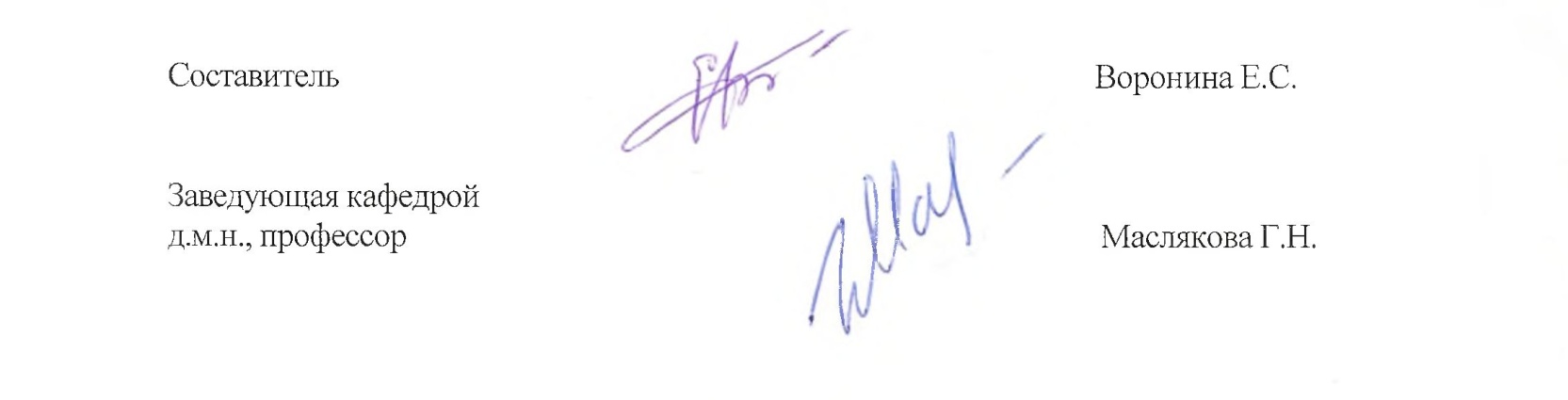 № п/пКод соответствующей компетенции из ФГОС ВПО (ОК и ПК)Способы реализации и их наименованиеРезультат освоения(знать, уметь, владеть)1ОК-1Предшествующее изучение смежных дисциплин. Учебная, научная литература.Знать: влияние среды обитания на здоровье человека, историю изыскания эффективных средств лечения и профилактики, становление и развитие медицинской науки.Уметь: грамотно и самостоятельно анализировать и оценивать социальную ситуацию России и за ее пределами и осуществлять свою деятельность с учетом результатов этого анализа.Владеть: навыками изложения самостоятельной точки зрения, анализа и логического мышления, публичной речи, морально-этической аргументации, ведения дискуссий и круглых столов, принципами врачебной деонтологии и медицинской этики2ПК-1Учебная, научная, справочная литература, Интернет-сайты.Знать: морально-этические нормы; правила и принципы профессионального врачебного поведения, права пациента и врача, этические основы современного медицинского законодательства; Обязанности, права, место врача в обществе; нормы зарубежного права, информационное право, основные принципы и положения конституционного, гражданского, трудового, семейного, административного и уголовного права. Уметь: Выстраивать и поддерживать рабочие отношения с другими членами коллектива;реализовать свою профессиональную деятельность, используя знания, полученные во время обучения на теоретических и практических занятиях;найти контакт с пациентами, их родственниками и другим медицинским персоналом.вовремя и корректно использовать знания, полученные во время изучения вопросов патологической анатомии при общении с коллегами, младшим и средним медицинским персоналом, пациентами и их родственниками.Владеть: навыками информирования пациентов и их родственников в соответствии с требованиями правил «информированного согласия»; навыками изложения самостоятельной точки зрения, анализа и логического мышления, публичной речи, морально-этической аргументации, ведения дискуссий и круглых столов, принципами врачебной деонтологии и медицинской этики; способностью разъяснять пациентам и их родственникам медицинские понятия и механизмы развития болезней.3ПК-2Предшествующее изучение смежных дисциплин. Электронно-образовательный портал СГМУ.Знать: математические методы решения интеллектуальных задач и их применение в медицине.Уметь: пользоваться физическим, химическим и биологическим оборудованием.Владеть: медико-анатомическим понятийным аппаратом4ПК-3Электронно-образовательный портал СГМУ, учебная литература, Интернет-сайты.Знать: основные закономерности развития и жизнедеятельности организма на основе структурной организации клеток, тканей и органов, гистофункциональные особенности тканевых элементов, методы их исследования. Уметь: производить расчеты по результатам эксперимента, проводить элементарную статистическую обработку экспериментальных данных; Пользоваться научной, научно-популярной литературой, сетью Интернет для профессиональной деятельности.Владеть: базовыми технологиями преобразования информации: текстовые, табличные редакторы, поиск в сети Интернет5ПК-5Учебная, научная, справочная литература, лекционный материал.Знать: строение, топографию и развитие клеток, тканей, органов и систем организма во взаимодействии с их функцией в норме и патологии, особенности организменного и популяционного уровней организации.Функциональные системы организма человека, их регуляция и саморегуляция при воздействии с внешней средой в норме и патологии.Уметь: работать с увеличительной техникой (микроскопами, оптическими и простыми лупами); давать гистофизиологическую оценку состояния различных клеточных, тканевых и органных структур; объяснить характер отклонений в ходе развития, которые могут привести к формированию вариантов аномалий и пороков;Описывать морфологические изменения изучаемых макроскопических, микроскопических препаратов и электронограмм; интерпретировать результаты наиболее распространенных методов функциональной диагностики, применяемых для выявления патологии крови, сердца и сосудов, легких, почек, печени и других органов и систем.6ПК-15Учебная, научная литература, лекционный материал, решение ситуационных задач.Знать: функциональные системы организма человека, их регуляция и саморегуляция при воздействии с внешней средой в норме и патологииструктурные и функциональные основы болезней и патологических процессов, причины, основные механизмы развития и исходов типовых патологических процессов, нарушений функции органов и систем. Уметь: интерпретировать результаты наиболее распространенных методов функциональной диагностики, применяемых для выявления патологии крови, сердца и сосудов, легких, почек, печени и других органов и систем.Владеть: навыками постановки предварительного диагноза на основании результатов биохимических исследований биологических жидкостей организма. 7ПК-16Предшествующее изучение смежных дисциплин, лекционный материал, письменное тестирование.Знать: физико-химическую сущность процессов, происходящих в живом организме на молекулярном, клеточном, тканевом и органном уровнях; структуру и функции иммунной системы человека, ее возрастные особенности, клеточно-молекулярные механизмы развития и функционирования иммунной системы, основные этапы, типы, генетический контроль иммунного ответа, методы иммунодиагностики; структурные и функциональные основы болезней и патологических процессов, причины, основные механизмы развития и исходов типовых патологических процессов, нарушений функции органов и систем.Уметь: давать гистофизиологическую оценку состояния различных клеточных, тканевых и органных структур; охарактеризовать и оценить уровни организации иммунной системы человека, оценить медиаторную роль цитокинов; обосновать необходимость клинико-иммунологического обследования больного, интерпретировать результаты оценки иммунного статуса по тестам 1-го уровня; интерпретировать результаты наиболее распространенных методов функциональной диагностики, применяемых для выявления патологии крови, сердца и сосудов, легких, почек, печени и других органов и систем.Владеть: алгоритмом постановки предварительного иммунологического диагноза с последующим направлением к врачу аллергологу-иммунологу; медико-анатомическим понятийным аппаратом.8ПК-17Учебная, научная, справочная  литература, лекционный материал, решение ситуационных задач, Интернет-сайты.Знать: понятия этиологии, патогенеза, морфогенеза, патоморфоза болезни, нозологии, принципы классификации болезней, основные понятия общей нозологии.Уметь: визуально оценивать и протоколировать изменения в органах и тканях трупа, обосновать характер патологического процесса и его клинические проявления; дать заключение о причине смерти и сформулировать патологоанатомический диагноз; заполнять медицинское свидетельство о смерти.Владеть: медико-анатомическим понятийным аппаратом; навыком сопоставления морфологических и клинических проявлений болезни.